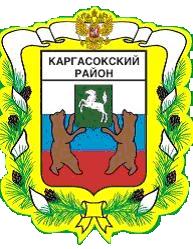 МУНИЦИПАЛЬНОЕ ОБРАЗОВАНИЕ «Каргасокский район»ТОМСКАЯ ОБЛАСТЬ                                ДУМА КАРГАСОКСКОГО РАЙОНАВ целях приведения в соответствие с законом Томской области от 12.04.2023 №25-ОЗ «О внесении изменений в Закон Томской области «О муниципальной службе в Томской области» и закон Томской области «О классных чинах муниципальных служащих в Томской области»РЕШИЛА:1. Признать утратившим силу решение Думы Каргасокского района от 21.02.2018 №156 «О внесении изменений в решение Думы Каргасокского района от 17.04.2013 №203 «Об утверждении Положения о проведении аттестации муниципальных служащих муниципального образования «Каргасокский район». 2. Официально опубликовать (обнародовать) настоящее решение в установленном порядке.3. Контроль за исполнением настоящего решения возложить на правовой комитет Думы Каргасокского района.Председатель ДумыКаргасокского района                                                                                      М.В. ХлопотнойИ.о. Главы Каргасокского района                                                                     А.Ф. Шамраев                                                       РЕШЕНИЕ                                                       РЕШЕНИЕ                                                       РЕШЕНИЕ                                                       РЕШЕНИЕ30.11.2023                                                                                                  № 228                                                                                                  № 228№ __с. Каргасокс. Каргасокс. Каргасок   О признании утратившим силу решения Думы Каргасокского района от 21.02.2018 №156    «О внесении изменений в решение Думы Каргасокского района от 17.04.2013 №203 «Об            утверждении Положения о проведении аттестации муниципальных служащих                              муниципального образования «Каргасокский район»   О признании утратившим силу решения Думы Каргасокского района от 21.02.2018 №156    «О внесении изменений в решение Думы Каргасокского района от 17.04.2013 №203 «Об            утверждении Положения о проведении аттестации муниципальных служащих                              муниципального образования «Каргасокский район»